CRUCISPORT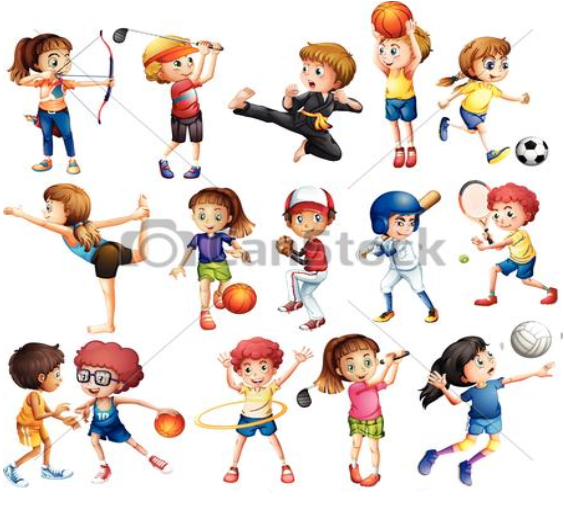 POIGGANITTAPOIITTHOATYFFOLSTCOLJLCLZMCOSEASURFFISCAVZNNDANZAIPBLASNONAMALLAPCLCITWATCLSEIILHSTEBIEELTVOAEKAICOBKEADBPRUGBYAALSRPOUMBGSLUTRZAYCBARILFARPDKBCUMFOMSINIPLAES